Către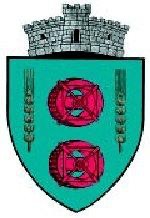 ROMĂNIA, JUDEȚUL SUCEAVAPRIMĂRIA COMUNEI MOARAINVITAȚIE LA RECEPȚIA DE TERMINARE A LURĂRILOR DE CONSTRUIRE / DESFIINȚAREDomnule primar,Subsemnatul ................................................................ , CNP	, cudomiciliul/sediul  în  județul  ..........................,  municipiul/orașul/comuna 	,satul ............. , sectorul ...... , cod poștal ............... , str. ................................................... nr	,bl. ...... , sc. ..... , et. ..... , ap. ... , telefon/fax .................................... , e-mail	,în calitate de / reprezentant al ...................................................................... CUI	,în calitate de beneficiar al Autorizației de construire / desființare nr. ................. din ..........................emisă pentru construirea / desființarea ......................................................................................................................................................................................................................................................................................................................................................................................................................................................................................................................................................................................situat în județul  Suceava, comuna Moara, satul 	,cod poștal ........................ , str. ................................................................................. nr......................Vă rog a binevoi a desemna o persoana din cadrul serviciului de specialitate pentru a participa la RECEPȚIA DE TERMINARE A LUCRĂRILOR DE CONSTRUIRE / DESFIINȚARE care a fost stabilită pentru data de ...................................................................ora .............................Anexez prezentei cereri :copie Autorizație de construire / desființarereferatul proiectantuluireferatul dirigintelui de șantierdeclarație regularizare taxădocumente plata diferență taxa autorizare (dacă este cazul)certificatul de performanță energetică al clădiriiadeverința regularizare taxe către ISC - Inspectoratul de Securitate în Construcții SuceavaSemnătură 5)Data ..................................	...................................L.S